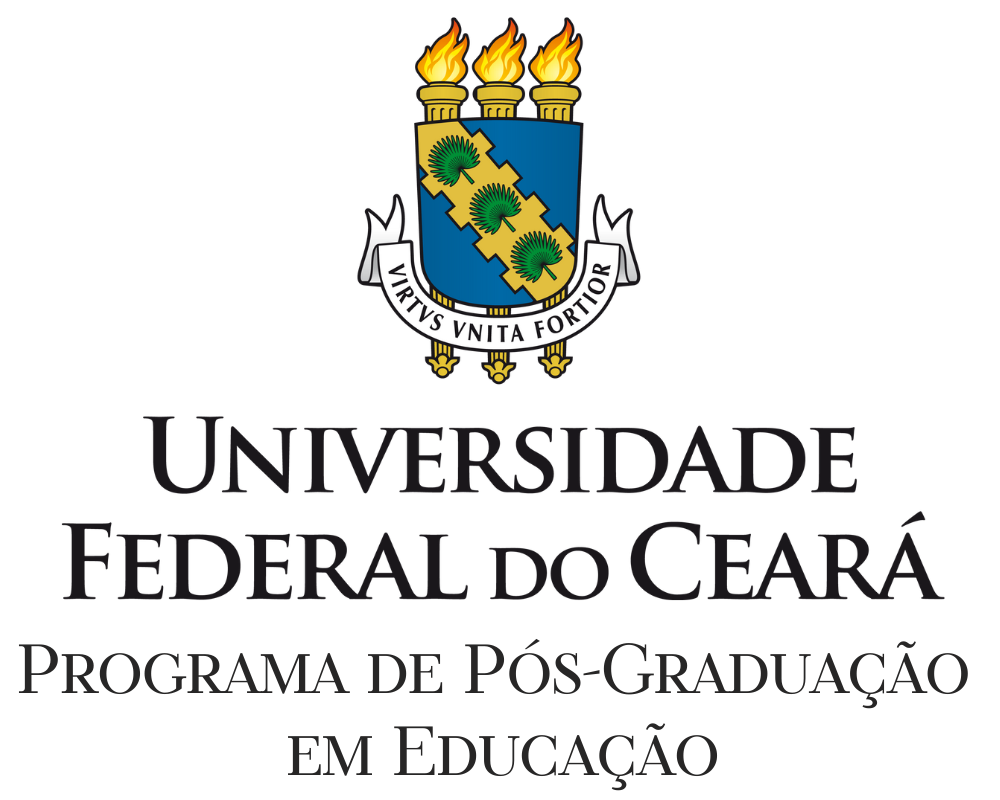 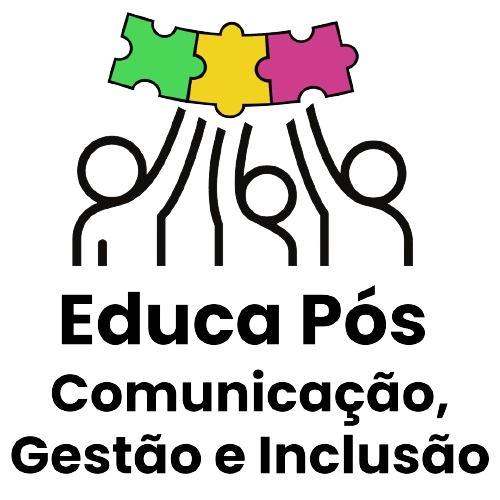 Update: 05.jan.2023O Programa de Pós-Graduação em Educação da Universidade Federal do Ceará (UFC), nomeado PPGE, é vinculado à Faculdade de Educação (FACED), sendo integrante do Sistema Nacional de Pós-Graduação. Sua área de concentração é a Educação Brasileira, e os programas de Mestrado e Doutorado são organizados por meio de nove Linhas de Pesquisa, cujos eixos temáticos são agrupados em função dos temas e/ou perspectivas teórico-metodológicas de seus diversos grupos de pesquisa (PROGRAMA de Pós-Graduação em Educação da UFC, 2023).Visando o aprimoramento contínuo de suas atividades, especialmente considerando a demanda sempre crescente de candidatos interessados em uma formação mais qualificada em Educação (SCHWARTZMAN, 2022), o presente projeto almeja: (1) inovar a gestão interna de seus processos administrativos; (2) aprimorar as interações com os discentes atuais e também prospectar interessados do Brasil e do mundo lusófono nos programas de Mestrado e Doutorado correntemente oferecidos no PPGE, por meio de uma comunicação mais estratégica nas redes sociais (NUNES, 2021); e (3) trabalhar para que as interações com os variados públicos do PPGE (discentes, docentes, técnico-administrativos que demandam relatórios e demais ações administrativas, e usuários da internet que eventualmente se interessem na pós-graduação em Educação da UFC) atentem para os requisitos de inclusão (CLUBE de Libras UFC, 2023; CRUZ et. al., 2022; SILVA et. al., 2022).Enfim, o presente projeto traz excelentes perspectivas para o aprimoramento da eficiência e eficácia de atividades do PPGE/UFC.O Programa de Pós-Graduação em Educação da Universidade Federal do Ceará da UFC tem os seguintes objetivos (PROGRAMA de Pós-Graduação em Educação da UFC, 2023):►Oferecer cursos de pós-graduação stricto sensu voltados para a formação científica altamente qualificada de profissionais na área da educação, nos níveis de Mestrado e Doutorado;►Promover estudos e pesquisas sobre educação, nas suas mais distintas formas, dimensões e orientações teórico-metodológicas, preservando a organicidade da estrutura curricular estabelecida entre a área de educação, as linhas de pesquisa e os projetos de pesquisa existentes;►Estabelecer relações de cooperação com órgãos que desenvolvem a Educação Básica e a Educação Superior, contribuindo para a melhoria da qualidade das políticas e das ações educativas, consolidando a inserção socioeducacional do Programa;►Contribuir com o desenvolvimento da graduação por meio da qualificação pós-graduada dos seus docentes, bem como através da articulação de iniciativas acadêmicas de ensino, pesquisa e extensão que envolvam os estudantes da graduação;►Desenvolver políticas de integração e de solidariedade com outros programas de pós-graduação nacionais, com vistas ao desenvolvimento da pesquisa e da pós-graduação no Estado e no País;►Promover política de cooperação internacional, fortalecendo os intercâmbios de docentes e discentes do Programa com instituições de ensino e pesquisa de outros países, abrindo espaços de colaboração e buscando a excelência da pós-graduação e da produção científica; e►Oferecer estágios pós-doutoral para profissionais da área da educação, tendo em vista a atualização e a consolidação de grupos de pesquisa e do corpo docente de Instituições de Educação Superior – IES e de instituições de pesquisa.Para que estes objetivos acima sejam alcançados, vislumbrando-se também a manutenção da participação do PPGE nos Programas de Qualificação promovidos pela CAPES, é mister que os processos administrativo-burocráticos desta unidade estejam bem estruturados e produzam uma comunicação efetiva para os públicos que almeja servir: docentes e discentes do PPGE, e eventuais interessados que acessem as redes sociais do PPGE.Portanto, este projeto visa contemplar as seguintes linhas de ação:1) Organização interna dos documentos físicos presentes no PPGE;2) Aproximação dos discentes do PPGE, por meio de reuniões com a representante estudantil eleita, que mediará as demandas discentes junto ao PPGE;3) Uso estratégico da conta do Instagram e do site do PPGE, visando estabelecer comunicados mais ágeis com os discentes e docentes deste Programa;4) Sempre que possível, elaborar comunicados acessíveis para a Comunidade Surda.Em virtude do volume de demandas que a enxuta equipe técnico-administrativa do PPGE (quatro servidores para as demandas burocráticas e uma servidora para o atendimento ao público) enfrenta, faz-se necessário o apoio de bolsistas que venham somar forças para uma produtividade que atenda plenamente às solicitações atuais.Aprimorar a gestão de processos administrativos ora em curso no Programa de Pós-Graduação em Educação (PPGE) da Universidade Federal do Ceará, bem como elaborar um plano de comunicação efetiva com os públicos do PPGE (discentes, docentes, técnico-administrativos que demandam relatórios e demais ações administrativas, e usuários da internet que eventualmente se interessem na pós-graduação em Educação da UFC), buscando, na medida do possível, implementar ações de inclusão no atendimento ao público presencial e virtual.As ações que darão suporte a este projeto são as seguintes:1) Sendo este projeto contemplado com um(a) bolsista de GESTÃO DE PROCESSOS (pode ser do curso de Biblioteconomia ou Secretariado, ou de outro curso da UFC mas com interesse em atuar nesta área), este(a) será acompanhado por um(a) técnico-administrativo do PPGE ou da FACED que lhe orientará sobre como organizar os documentos do setor, físicos e remotos, visando facilitar os comunicados aos públicos deste Programa;2)  Sendo este projeto contemplado com um(a) bolsista de COMUNICAÇÃO E INTERNET que tenha experiência com redes sociais, este(a) será acompanhado por um(a) técnico-administrativo do PPGE que lhe orientará quanto aos informes a serem veiculados no Instagram e no site deste Programa;3)  Sendo este projeto contemplado com um(a) bolsista referente à INCLUSÃO SOCIAL DOS SURDOS, do Curso de Letras Libras, e que tenha experiência com interpretação em Libras, este(a) será acompanhado por um(a) técnico-administrativo do PPGE que lhe orientará quanto aos informes que deverão ser interpretados em Libras, bem como sobre outras eventuais necessidades de apoio administrativo em algumas situações. Também, em relação à parceria com o Clube de Libras UFC, ministrará um clube de Libras por semestre, com vagas prioritárias para a equipe e os discentes da Faculdade de Educação.A equipe do PPGE terá um grupo de WhatsApp no qual os bolsistas serão incluídos, e assim as deliberações relacionadas ao trâmite dos trabalhos serão mais ágeis.Serão disponibilizadas vagas para o voluntariado. Discentes voluntários da UFC que atuarem nos meses de janeiro, fevereiro e março (meses prévios ao início da bolsa) terão prioridade para serem escolhidos como bolsistas, caso este projeto seja contemplado na presente seleção de bolsas de Extensão. Os critérios para a escolha dos bolsistas serão qualitativos e objetivos (competência, pontualidade, assiduidade, proatividade, amabilidade e respeito no relacionamento com as chefias e colegas, dentre outros). Será realizada uma pesquisa, junto aos discentes e docentes do Programa, para que ofereçam sugestões de melhoria para os comunicados do PPGE. E também, ao final de 2024, será lançada uma pesquisa de satisfação, com o mesmo público, para avaliar os avanços obtidos e o que ainda poderá ser melhorado.

 A exequibilidade dos objetivos deste projeto está condicionada ao total de bolsistas e voluntários que poderão atuar no mesmo. Portanto, a equipe do projeto está esperançosa de que o mesmo seja contemplado com bolsas no certame da Pró-Reitoria de Extensão de 2024.O Educa Pós - Comunicação, Gestão e Inclusão visa atuar com base no tripé ensino-pesquisa-extensão, pois suas atividades almejam difundir os processos educativos, culturais, científicos e tecnológicos da Pós-Graduação em Educação da UFC (Ensino), tanto internamente como externamente ("extramuros" - atentando-se à esta característica primordial da Extensão) à UFC. Em relação à Pesquisa, os envolvidos neste projeto procederão a um monitoramento do que é realizado, visando a produção acadêmica (Encontros Universitários da UFC, produção de artigos etc.).Por meio das duas pesquisas já mencionadas, antes e depois da implementação deste projeto, os integrantes do PPGE avaliarão, qualitativamente, os progressos percebidos pelos discentes e docentes do Programa, em relação aos comunicados realizados na conta de Instagram e nos informes divulgados no site do Programa.O Programa de Pós-Graduação em Educação da Universidade Federal do Ceará (UFC), nomeado PPGE, é vinculado à Faculdade de Educação (FACED), tendo seus programas de Mestrado e Doutorado organizados em nove Linhas de Pesquisa. Tendo em vista o volume de atividades administrativo-burocráticas que ambos programas (Mestrado e Doutorado) exigem, a equipe do PPGE tem sentido a necessidade de aprimorar a organização interna de seus processos, ao mesmo tempo que percebe que uma comunicação mais estratégica com seus públicos (discentes, docentes, técnico-administrativos que demandam relatórios e demais ações administrativas, e usuários da internet que eventualmente se interessem na pós-graduação em Educação da UFC) contribuiria para agilizar a resposta às demandas de informações e relatórios.Portanto, este projeto representa uma iniciativa que visa projetar o PPGE de uma forma mais impactante no mundo on-line, contribuindo para uma visibilidade "extramuros" do Programa, atentando também para aspectos relacionados à inclusão, e monitorando-se todos os avanços e melhorias que ainda podem ser implementadas no PPGE, por meio de pesquisas de satisfação realizadas entre os públicos atendidos.CLUBE de Libras UFC. O projeto. Disponível em: <https://clubedelibras.ufc.br/pt/projeto/>. Acesso em: 15 nov. 2023.CRUZ, Maria Teresa dos S. R. da; AZEVEDO, Cláudia B. B. de; DI BENEDITTO, Ana Paula M. Boas práticas com a pessoa com deficiência visual. Campos do Goytacazes, RJ: Ed. da Aurora, 2022. Disponível em: <https://www.ecologiahumana.info/_files/ugd/bb7ba3_4412878072124876bd2805273c5eca72.pdf>. Acesso em: 15 nov. 2023.NUNES, Andrea K. F.; MOURA, Filipe A. A.; PEREIRA, Mara D. Divulgação científica pelo Instagram: projeto GPETEC Live. Revista Humanidades e Inovação,  v.8, n. 54, p. 400 a 410, dez. 2021. Disponível em: <https://revista.unitins.br/index.php/humanidadeseinovacao/article/view/5309>. Acesso em: 15 nov. 2023.PROGRAMA de Pós-Graduação em Educação da UFC. PPGE. Disponível em: <https://ppge.ufc.br/programa>. Acesso em: 15 nov. 2023.SILVA, Lauiza R. da; SANTOS, Liana P. R. dos; DI BENEDITTO, Ana Paula M. Boas práticas com a pessoa com deficiência auditiva. 1ª ed. Campos do Goytacazes, RJ: Ed. da Aurora, 2022. Disponível em: <https://www.ecologiahumana.info/_files/ugd/bb7ba3_6e90e293411f413b8bf741f0ed918745.pdf>. Acesso em: 15 nov. 2023.SCHWARTZMAN, Simon. Pesquisa e Pós-Graduação no Brasil: duas faces da mesma moeda? Universidade de Pesquisa. Estudos Avançados, n. 36, v. 104, jan. - abr. 2022. Disponível em: <https://doi.org/10.1590/s0103-4014.2022.36104.011>. Acesso em: 15 nov. 2023.OBJETIVO 1) Inovar a gestão dos processos administrativos do PPGE via captação de feedbacks de seus públicos (2 pesquisas de satisfação)Resultados Quantitativos esperados: 1Resultados Qualitativos esperados: não se aplicaElaboração do questionário on-line 1 que visa captar, entre os públicos do PPGE (discentes, docentes, técnico-administrativos que demandam relatórios e demais ações administrativas, e usuários da internet que eventualmente se interessem na pós-graduação em Educação da UFC), os pontos fortes e o que precisa melhorar nos processos administrativos e na comunicação do PPGE > JANEIRORealização da Seleção de Voluntários para o projeto > JANEIROLançamento da questionário on-line 1 no site do PPGE e tabulação dos dados > FEVEREIROElaboração do questionário on-line 2 que visa avaliar os progressos obtidos na gestão dos processos e na comunicação do PPGE > OUTUBROLançamento da questionário on-line 2 no site do PPGE e tabulação dos dados > NOVEMBROOBJETIVO 2) Aprimorar as interações com os discentes atuais e também prospectar interessados do Brasil e do mundo lusófono nos programas de Mestrado e Doutorado correntemente oferecidos no PPGE, por meio de uma comunicação mais estratégica nas redes sociais, por meio de postagens no Instagram do projeto, dentre outras medidasResultados Quantitativos esperados: 40Resultados Qualitativos esperados: não se aplicaElaboração de uma apresentação institucional do PPGE  > ABRILElaboração de posts informativos no Instagram do PPGE > ANO TODOEnvio de e-mails para universidades do mundo lusófono a respeito dos programas de mestrado e doutorado em Educação da UFC > ABRIL A DEZEMBROOBJETIVO 3) Ter ações voltadas à InclusãoResultados Quantitativos esperados: não se aplicaResultados Qualitativos esperados: Incentivar a Inclusão com comunicados que tenham acessibilidadeOs vídeos que forem postados no Instagram do projeto deverão ter interpretação em Libras > ANO TODOEstímulo à equipe do PPGE e também a todos da FACED para aprenderem Libras no Clube de Libras UFC > ANO TODOJUSTIFICATIVA:As atividades propostas neste projeto são desafiantes para a equipe do Programa de Pós-Graduação em Educação da UFC, em virtude de sua essência inovadora e também do acréscimo, no já volumoso rol de atribuições do setor, das ações aqui planejadas. Entretanto, contando com a atuação dos bolsistas, e talvez de discentes que se voluntariem para tal, a totalidade ou parte dos objetivos propostos poderão ser alcançados.PLANO DE TRABALHO:PARTE 1: MÊS DE ABRIL- Reunião com a equipe do PPGE para deliberação das prioridades e organização dos trabalhos- Todas as atividades mencionadas na PARTE 2 abaixoPARTE 2: MAIO A OUTUBRO1) Bolsista GP: Bolsista de Gestão de Processos1.1) Organização dos documentos físicos do PPGE1.2) Organização dos documentos virtuais do PPGE1.3) Eventuais demandas administrativas que se façam necessárias2) Bolsista CMI: Bolsista de Comunicação e Internet2.1) Elaboração de informes voltados ao site e ao Instagram do PPGE2.2) Eventuais demandas administrativas que se façam necessárias3) Bolsista ISS: Bolsista ref. à Inclusão Social dos Surdos3.1) Interpretação em Libras dos comunicados veiculados, e descrição escrita pormenorizada dos comunicados, visando a acessibilidade da Comunidade Cega3.2) Eventuais demandas administrativas que se façam necessáriasPARTE 3: MÊS DE NOVEMBRO- Todas as atividades mencionadas na PARTE 2 acima- Divulgação, junto aos discentes e docentes atuais do PPGE, da pesquisa de satisfação sobre a Comunicação da PPGE- Tabulação dos dados e comparação entre as pesquisas realizadas, a fim de apresentar os resultados nos Encontros Universitários da UFC- Participação dos bolsistas nos Encontros Universitários da UFCPARTE 4: MÊS DE DEZEMBRO- Todas as atividades mencionadas na PARTE 2 acima- Reunião de toda a equipe para avaliação das atividades de 2024 e planejamento das atividades de 2025 Vagas Para Voluntários: 03Ação de Extensão cadastrada na PREXAção de Extensão cadastrada na PREXCódigo:2024.PJ.0160Título:Educa Pós - Comunicação, Gestão e InclusãoAno:2024Período:02/01/2024 a 31/12/2024Tipo:PROJETOSituação:AprovadaAbrangência:InternacionalPúblico Alvo:Interessados do Brasil e de países lusófonos em cursar os programas de mestrado e doutorado em Educação na UFC; e discentes atuais destes programasPalavras Chave:Doutorado em Educação na UFC; Mestrado em Educação na UFC; Gestão Inovadora da Pós-Graduação na UFCSite da Ação:www.ppge.ufc.br/educa-posE-mail da Ação:ppge@ufc.brTelefone da Ação:85 3366-7679Unidade Proponente:PROGRAMA DE POS-GRADUACAO EM EDUCACAO (11.00.01.13.15)Unidades Envolvidas:IMPRENSA UNIVERSITARIA / IUÁrea Temática Principal:EducaçãoÁrea Temática Secundária:ComunicaçãoLinha de Extensão:Desenvolvimento tecnológicoÁrea do CNPq:MultidisciplinarFonte de Financiamento:FINANCIAMENTO INTERNO (CP UFC)Renovação:NÃOProrrogável:SIMPossui Bolsa Mantida com Recursos Externos nos Termos do Edital?NÃONº Bolsas Solicitadas:3Nº Discentes Envolvidos:6Faz parte de Programa de Extensão:SIMEssa ação concorrerá à bolsa do PPCA/Secult-Arte?NÃOPúblico Estimado:850Tipo de Cadastro:SUBMISSÂO DE PROPOSTACoordenador:1731173 - ARIADINA TORRES GUIMARAES - ATIVOLocais de RealizaçãoPARCERIAS EXTERNASINSTITUIÇÃOFORMAS DE INSERÇÃOSapiensmania
 CNPJ:29.418.809/0001-10  -  Tipo:PrivadaOutras Formas de Inserção.Outras:Apoio nas divulgaçõesShopping Benfica
 CNPJ:05.206.443/0001-57  -  Tipo:PrivadaOutras Formas de Inserção.Outras:Apoio nas divulgaçõesMax Cópia
 CNPJ:04.698.717/0001-00  -  Tipo:PrivadaOutras Formas de Inserção.
 Outras:Oferece patrocínios especiaisAções Vinculadas ao PROJETODETALHES DA AÇÃOApresentaçãoJustificativaObjetivo GeralMetodologiaRelação da Extensão com Ensino e PesquisaIndicadores de ResultadosResumoReferênciasObjetivos e Resultados Esperados CadastradosQuantidade solicitada de BOLSAS: 03Membros da EquipeNOMECARGO NA UFCFUNÇÃO NO PROJETOAriadina Torres GuimarãesSecretária ExecutivaCoordenadoraFrancisco Helcio Pacheco FigueiraAssistente em AdministraçãoVice-CoordenadorProf. Jose Gerardo VasconcelosDocenteOrientadorProf. Luis Tavora Furtado RibeiroDocenteOrientadorSergio Ricardo Magalhaes MartinsEncadernadorColaboradorEdvanira Oliveira BritoContínuoColaboradoraKaren Rachel Santos ClarkAdministradoraColaboradoraDina Mara Pinheiro DantasDoutoranda em Educação/FACEDConsultora